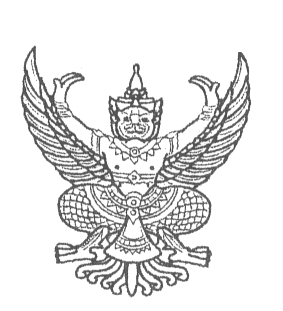 บันทึกข้อความส่วนราชการ  หน่วยตรวจสอบภายใน องค์การบริหารส่วนตำบลหินตก จังหวัดนครศรีธรรมราชที่ นศ ๘๒๕๐๑.๒/๑๓       	                       วันที่  ๑๓  มิถุนายน  ๒๕๖๒ เรื่อง  ขออนุมัติการรายงานการประเมินผลการควบคุมภายใน ประจำปีงบประมาณ  ๒๕๖๒เรียน  นายกองค์การบริหารส่วนตำบลหินตก		ตามมาตรา  ๗๙  แห่งพระราชบัญญัติวินัยการเงินการคลังของรัฐ  พ.ศ.  ๒๕๖๑  และหนังสือกระทรวงการคลัง  ด่วนมาก  ที่  กค  ๐๔๐๙.๓ / ว๑๐๕  ลงวันที่  ๕  ตุลาคม  ๒๕๖๑  เรื่อง หลักเกณฑ์กระทรวงการคลัง ว่าด้วยมาตรฐานและหลักเกณฑ์ปฏิบัติการควบคุมภายในสำหรับหน่วยงานของรัฐ  พ.ศ. ๒๕๖๑ ข้อ ๓ ระบุว่า ให้หน่วยงานของรัฐจัดให้มีการประเมินผลการควบคุมภายในตามที่หน่วยงานของรัฐกำหนดไว้ อย่างน้อยปีละหนึ่งครั้ง โดยให้มีการรายงานตาม ข้อ ๘ และข้อ ๙ วรรคสาม ซึ่งระบุว่า ให้คณะกรรมการของหน่วยงานของรัฐตามข้อ (๖) กรณีองค์การบริหารส่วนตำบลและเทศบาลตำบล เสนอรายงานการประเมินผลการควบคุมภายในระดับหน่วยงานของรัฐตามข้อ ๘ ต่อหัวหน้าหน่วยงานของรัฐเพื่อพิจารณาลงนาม และจัดส่งให้นายอำเภอ เพื่อให้คณะกรรมการที่นายอำเภอจัดให้มีขึ้นดำเนินการรวบรวมและสรุปรายงานการประเมินผลการควบคุมภายในดังกล่าว มาจัดทำรายงานการประเมินผลการควบคุมภายในขององค์กรปกครองส่วนท้องถิ่นระดับอำเภอ และส่งให้สำนักงานส่งเสริมการปกครองท้องถิ่นจังหวัด ภายใน ๙๐  วัน  นับแต่วันสิ้นปีงบประมาณ  ซึ่งการควบคุมภายในถือเป็นปัจจัยสำคัญที่จะช่วยให้การดำเนินงานตามภารกิจมีประสิทธิผล ประสิทธิภาพ ประหยัด และช่วยป้องกันหรือลดความเสี่ยงจากการผิดพลาด ความเสียหาย ความสิ้นเปลือง ความสูญเปล่าของการใช้ทรัพย์สิน หรือเป็นการดำเนินการเพื่อป้องกันการทุจริต  ซึ่งองค์การบริหารส่วนตำบลหินตก   ได้แต่งตั้งคณะกรรมการจัดวางระบบการควบคุมภายในและคณะกรรมการจัดทำรายงานการประเมินผลการควบคุมภายในระดับส่วนงานย่อย และระดับหน่วยงานของรัฐ ประจำปีงบประมาณ  พ.ศ. ๒๕๖๒   ไว้แล้วนั้น		สำหรับงวดปีงบประมาณ   พ.ศ. ๒๕๖๒  ( ๑  ตุลาคม  ๒๕๖๑ -  ๓๐  กันยายน  ๒๕๖๒ )  จะเป็นการติดตามประเมินผลความเพียงพอ   และความมีประสิทธิภาพของระบบควบคุมภายในที่ได้จัดทำไว้แล้วของปีงบประมาณที่ผ่านมา  ( ปี ๒๕๖๑ )  ดังนั้น  จึงขอให้ทุก สำนัก/กอง  ดำเนินการดังนี้ระดับส่วนงานย่อย (ทุก สำนัก/กอง)		ให้เลขานุการ ของคณะกรรมการจัดทำรายงานการประเมินผลการควบคุมภายใน ระดับหน่วยงานย่อย  (สำนัก/กอง)  รายงานการติดตามประเมินผลการควบคุมภายใน  ดังนี้ปรับปรุง คำสั่งกำหนดงานและหน้าที่ความรับผิดชอบของพนักงานส่วนตำบล     ลูกจ้างประจำและพนักงานจ้าง ภายในระดับส่วนงานย่อย (สำนัก/กอง)  ให้ชัดเจนปรับปรุง คำสั่งแต่งตั้งคณะกรรมการจัดวางระบบการควบคุมภายใน   และคณะกรรมการจัดทำรายงานการประเมินผลการควบคุมภายในระดับส่วนงานย่อย (สำนัก/กอง)  และระดับองค์กร ให้ชัดเจนรายงานการประเมินผลการควบคุมภายใน ตามมาตรา ๗๙ แห่งพระราชบัญญัติวินัยการเงินการคลังของรัฐ พ.ศ. ๒๕๖๑  (ข้อ ๘) ระดับส่วนงานย่อย (สำนัก/กอง) ตามแบบฟอร์มที่หนังสือสั่งการกำหนด  ดังนี้ 	(๓.๑) รายงานการประเมินองค์ประกอบของการควบคุมภายใน แบบ ปค. ๔	(๓.๒) รายงานการประเมินผลการควบคุมภายใน แบบ ปค. ๕-๒-และให้ระดับส่วนงานย่อย(ทุกสำนัก/กอง)ส่งข้อมูลดังกล่าวให้เลขานุการของคณะกรรมการจัดวางระบบการควบคุมภายใน และคณะกรรมการจัดทำรายงานการประเมินผลการควบคุมภายใน ระดับหน่วยงานของรัฐ องค์การบริหารส่วนตำบลหินตก ภายในวันที่  ๑๐  ตุลาคม  ๒๕๖๒ระดับหน่วยงานของรัฐ องค์การบริหารส่วนตำบลหินตกให้ เลขานุการ ของคณะกรรมการจัดวางระบบการควบคุมภายในและคณะกรรมการจัดทำรายงานการประเมินผลการควบคุมภายใน ระดับหน่วยงานของรัฐ องค์การบริหารส่วนตำบลหินตก รายงานการประเมินผลการควบคุมภายใน  ตามแบบฟอร์มที่หนังสือสั่งการกำหนด   ดังนี้หนังสือรับรองการประเมินผลการควบคุมภายใน (ระดับหน่วยงานของรัฐ) แบบ ปค. ๑รายงานการประเมินองค์ประกอบของการควบคุมภายใน แบบ ปค. ๔รายงานการประเมินผลการควบคุมภายใน แบบ ปค. ๕และให้เลขานุการ  ของคณะกรรมการจัดวางระบบการควบคุมภายใน   และคณะกรรมการจัดทำรายงานการประเมินผลการควบคุมภายใน ระดับหน่วยงานของรัฐ องค์การบริหารส่วนตำบลหินตก รวบรวมรายงานการประเมินผลการควบคุมภายในดังกล่าวข้างต้น ส่งมอบข้อมูลให้แก่ หน่วยตรวจสอบภายใน องค์การบริหารส่วนตำบลหินตก ภายในวันที่ ๑๗ ตุลาคม ๒๕๖๒ เพื่อหน่วยตรวจสอบภายในจะได้รายงานการสอบทานการประเมินผลการควบคุมภายในของผู้ตรวจสอบภายใน แบบ ปค. ๖ เสนอต่อนายกองค์การบริหารส่วนตำบลหินตก และผู้กำกับดูแล ภายในวันที่  ๒๔  ตุลาคม  ๒๕๖๒  ต่อไปจึงเรียนมาเพื่อโปรดทราบและถือปฏิบัติ        (ลงชื่อ)            ชาคริยา  เขียวเสน						 	            (นางสาวชาคริยา  เขียวเสน)                          นักวิชาการตรวจสอบภายในชำนาญการความเห็น รองปลัดองค์การบริหารส่วนตำบล..เพื่อโปรดทราบและแจ้งส่วนราชการถือปฏิบัติต่อไป..        (ลงชื่อ)          บุศราภรณ์  บุญวงศ์แก้ว    						 	            (นางสาวบุศราภรณ์  บุญวงศ์แก้ว)                                 รองปลัดองค์การบริหารส่วนตำบลความเห็น ปลัดองค์การบริหารส่วนตำบล..เพื่อโปรดทราบและแจ้งส่วนราชการถือปฏิบัติต่อไป..        (ลงชื่อ)สิบตำรวจโท     สุวิทย์  ช่วยบุญชู						 	                         (สุวิทย์  ช่วยบุญชู)                                       ปลัดองค์การบริหารส่วนตำบลความเห็น นายกองค์การบริหารส่วนตำบลหินตก..ทราบและแจ้งส่วนราชการถือปฏิบัติ.........................        (ลงชื่อ)              สมเกียรติ  รักสถาน						 	                 (นายสมเกียรติ  รักสถาน)                               นายกองค์การบริหารส่วนตำบลหินตก